Issue:			Unable to Close Dimension DialogPossible cause:		Server Stopped or PowerOLAP Client has Lost Network Connection.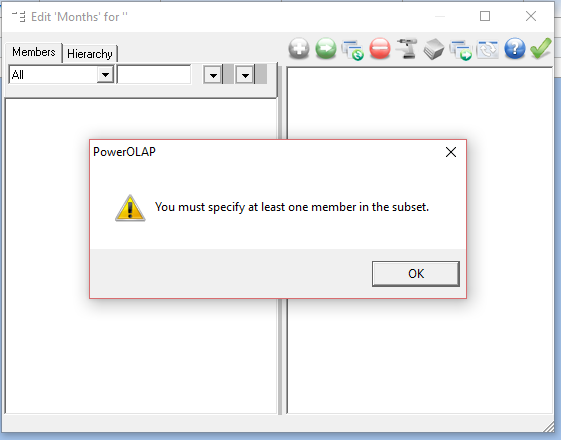 Resolution:Check Network Connection and PowerOLAP Server status is running.End process PowerOLAP Client via Task Manager and open it again.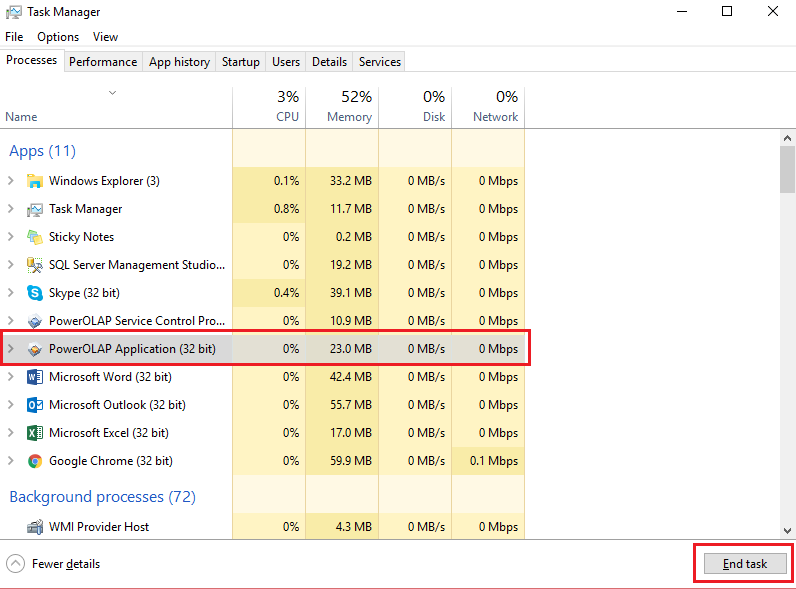 *Right click on the toolbar and select task manager for this window to appear